 Министерство общего и профессионального образования Ростовской области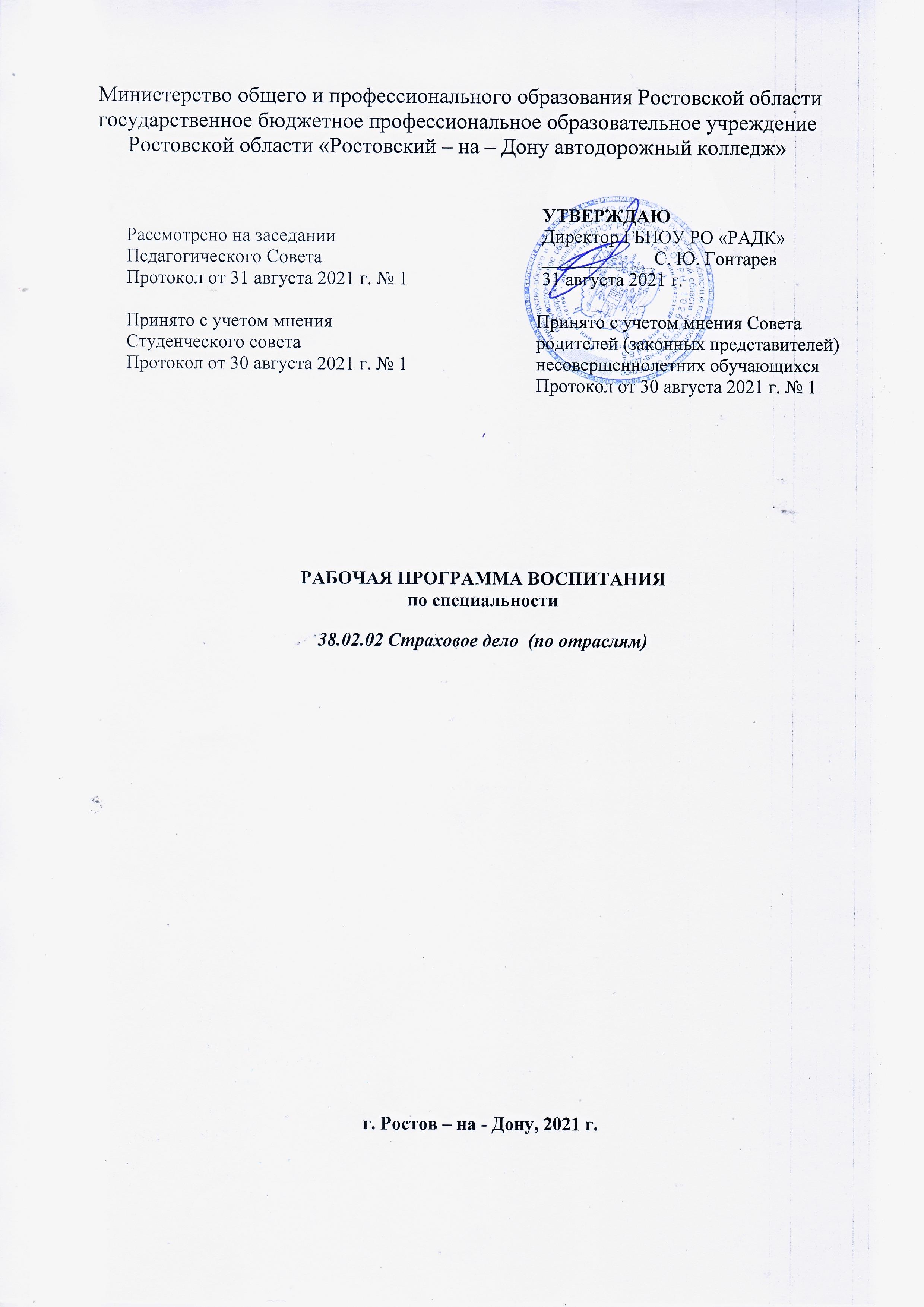 государственное бюджетное профессиональное образовательное учреждение Ростовской области «Ростовский – на – Дону автодорожный колледж»РАБОЧАЯ ПРОГРАММА ВОСПИТАНИЯпо специальности 38.02.02 Страховое дело  (по отраслям)г. Ростов – на - Дону, 2021 г.Рабочая программа воспитания разработана на  основе требований Федерального закона № 304-ФЗ от 31.07.2020 «О внесении изменений в Федеральный закон «Об образовании в Российской Федерации» по вопросам воспитания обучающихся», с учетом Плана  мероприятий по реализации в 2021 - 2025 годах «Стратегии развития воспитания в Российской Федерации на период до 2025 года»  и преемственности целей, задач Примерной программы воспитания для общеобразовательных организаций, одобренной решением Федерального учебно-методического объединения по общему образованию, в соответствии с Федеральным государственным образовательным стандартом среднего профессионального образования по специальности 38.02.02 Страховое дело (по отраслям), утвержденным приказом Министерства образования и науки России от 28.07.2014 №833 зарегистрированным Министерством юстиции  от  25.08.2014 № 33821.Авторы-составители:  Авторы-составители: Скороходова Т.Л. – заместитель директора по УМРРостопшина С.В.– заместитель директора по ВРЧучалина Е.В. – начальник методического отделаМиронова О.И. – методистВасиленко Ю. А. – педагог – психологДобрынина Н.И.- социальный педагог Матерновская О.Н.  – преподаватель высшей квалификационной категории, председатель цикловой комиссии.Додохова С.Г. – председатель студенческого совета колледжаТараненко Г.Н. – председатель Совета родителей (законных представителей) несовершеннолетних обучающихся Мхитарян Е.К. –  Руководитель УО «Чалтырь», ПАО СК «Росгосстрах»СОДЕРЖАНИЕРАЗДЕЛ 1. ПАСПОРТ РАБОЧЕЙ ПРОГРАММЫ ВОСПИТАНИЯРАЗДЕЛ 2. ОЦЕНКА ОСВОЕНИЯ ОБУЧАЮЩИМИСЯ ОСНОВНОЙ 
ОБРАЗОВАТЕЛЬНОЙ ПРОГРАММЫ В ЧАСТИ ДОСТИЖЕНИЯ 
ЛИЧНОСТНЫХ РЕЗУЛЬТАТОВРАЗДЕЛ 3. ТРЕБОВАНИЯ К РЕСУРСНОМУ ОБЕСПЕЧЕНИЮ ВОСПИТАТЕЛЬНОЙ РАБОТЫРАЗДЕЛ 4. КАЛЕНДАРНЫЙ ПЛАН ВОСПИТАТЕЛЬНОЙ РАБОТЫ 
РАЗДЕЛ 1. ПАСПОРТ РАБОЧЕЙ ПРОГРАММЫ ВОСПИТАНИЯДанная рабочая программа воспитания разработана с учетом преемственности целей и задач Примерной программы воспитания для общеобразовательных организаций, одобренной решением Федерального учебно-методического объединения по общему образованию (утв. Протоколом заседания УМО по общему образованию Минпросвещения России № 2/20 от 02.06.2020 г.).Согласно Федеральному закону «Об образовании» от 29.12.2012 г. № 273-ФЗ (в ред. Федерального закона от 31.07.2020 г. № 304-ФЗ) «воспитание – деятельность, направленная на развитие личности, создание условий для самоопределения и социализации обучающихся на основе социокультурных, духовно-нравственных ценностей и принятых в российском обществе правил и норм поведения в интересах человека, семьи, общества и государства, формирование у обучающихся чувства патриотизма, гражданственности, уважения к памяти защитников Отечества и подвигам Героев Отечества, закону и правопорядку, человеку труда и старшему поколению, взаимного уважения, бережного отношения к культурному наследию и традициям многонационального народа Российской Федерации, природе и окружающей среде».Планируемые личностные результаты в ходе реализации образовательной программыРАЗДЕЛ 2. ОЦЕНКА ОСВОЕНИЯ ОБУЧАЮЩИМИСЯ ОСНОВНОЙ 
ОБРАЗОВАТЕЛЬНОЙ ПРОГРАММЫ В ЧАСТИ ДОСТИЖЕНИЯ ЛИЧНОСТНЫХ РЕЗУЛЬТАТОВОценка достижения обучающимся личностных результатов проводится в рамках контрольных и оценочных процедур, предусмотренных настоящей программой. Практическая реализация цели и задач воспитания осуществляется в рамках направлений воспитательной работы ГБПОУ РО «РАДК». Каждое из них представлено в соответствующем модуле. РАЗДЕЛ 3. ТРЕБОВАНИЯ К РЕСУРСНОМУ ОБЕСПЕЧЕНИЮ ВОСПИТАТЕЛЬНОЙ РАБОТЫРеализация рабочей программы воспитания предполагает комплексное взаимодействие педагогических, руководящих и иных работников колледжа, обучающихся и родителей (законных представителей) несовершеннолетних обучающихся.Воспитательные мероприятия (в том числе, виртуальные экскурсии, семинары и т.п.) проводятся с применением дистанционных образовательных технологий, при этом обеспечивается свободный доступ каждого обучающегося к электронной информационно-образовательной среде колледжа и к электронным ресурсам. Ресурсное обеспечение воспитательной работы направлено на создание условий для осуществления воспитательной деятельности обучающихся, в том числе инвалидов и лиц с ОВЗ, в контексте реализации образовательной программы. Для реализации рабочей программы воспитания инвалидами и лицами с ограниченными возможностями здоровья создаются специальные условия с учетом особенностей их психофизического развития, индивидуальных возможностей и состояния здоровья.3.1.Нормативно-правовое обеспечение воспитательной работыРабочая программа воспитания по специальности 38.02.02 Страховое дело (по отраслям) разработана на основе:- Конституция Российской Федерации; - Конвенция о правах ребенка;- Федеральный закон от 24.07.1998 №124-ФЗ «Об основных гарантиях прав ребенка в Российской Федерации»;- Федеральный закон от 29.12.2010 № 436-ФЗ «О защите детей от информации, причиняющей вред их здоровью и развитию»;- Федерального закона от 29.12.2012 №273-ФЗ «Об образовании в Российской Федерации»; - Федеральный Закон от 31.07.2020 № 304-ФЗ «О внесении изменений в Федеральный закон «Об образовании в Российской Федерации» по вопросам воспитания обучающихся»- Федеральный закон от 24.06.1999  №120-ФЗ «Об основах системы профилактики безнадзорности и правонарушений несовершеннолетних»;- Федеральный закон от 06.03.2006 №35-ФЗ «О противодействии терроризму»;- Федеральный закон от 25.07.2002 №114-ФЗ «О противодействии экстремистской деятельности»;- Федеральный закон от 25.12.2008  № 273-ФЗ «О противодействии коррупции»;- Указ Президента Российской Федерации от 21.07.2020 № 474 «О национальных целях развития Российской Федерации на период до 2030 года»; - Распоряжение Правительства Российской Федерации                  от 29.11.2014 № 2403-р «Об утверждении Основ государственной молодежной политики Российской Федерации на период до 2025 года»- Распоряжение Правительства Российской Федерации                  от 29.05.2015 № 996-р «Об утверждении Стратегии развития воспитания в Российской Федерации на период до 2025 года»;- Приказ Минобрнауки России от 17.05.2012 № 413 «Об утверждении федерального государственного образовательного стандарта среднего общего образования»; - Приказ Минпросвещения России от 11.12.2020 № 712 «О внесении изменений в некоторые федеральные государственные образовательные стандарты общего образования по вопросам воспитания обучающихся»;- Приказ Минпросвещения России от 17.12.2020 № 747 «О внесении изменений в федеральные государственные образовательные стандарты среднего профессионального образования»;- Приказ Минобрнауки России от 14 июня 2013 № 464 «Об утверждении Порядка организации и осуществления образовательной деятельности по образовательным программам среднего профессионального образования»;- Приказ Минобрнауки и Министерства Просвещения Российской Федерации от 28.07.2014 №833 «Об утверждении федерального государственного образовательного стандарта среднего профессионального образования по специальности 38.02.02 Страховое дело (по отраслям)»;- Приказ Минтруда и социальной защиты Российской Федерации от 10.01.2017 № 10н «Об утверждении профессионального стандарта «Специалист в области воспитания»;- Приказа Министерства просвещения Российской Федерации от 13.03.2019 № 113 «Об утверждении Типового положения об учебно-методических объединениях в системе среднего профессионального образования»;- Приказа Министерства образования и науки Российской Федерации от 28.05.2014 № 594 «Об утверждении Порядка разработки примерных основных образовательных программ, проведения их экспертизы и ведения реестра примерных основных образовательных программ (с изменениями на 09.04.2015);- Примерной рабочей программы воспитания по УГПС СПО: 38.00.00 Экономика и управление.- Постановление Правительства РФ от 29.03.2019  №363 «Об утверждении государственной программы Российской Федерации «Доступная среда»;- Областной закон Ростовской области от 14.11.2013 № 26-ЗС «Об образовании в Ростовской области»; - Областной закон Ростовской области от 06.05.2016 № 528-ЗС «О патриотическом воспитании граждан в Ростовской области»;- Областной закон Ростовской области от 25.12.2014 № 309-ЗС «О государственной молодежной политике в Ростовской области»; - Областной закон Ростовской области от 29.12.2016 № 933-ЗС «О профилактике правонарушений на территории Ростовской области»; - Областной закон Ростовской области от 16.12.2009 № 346-ЗС «О мерах по предупреждению причинения вреда здоровью детей, их физическому, интеллектуальному, психическому, духовному и нравственному развитию»; - Областной закон Ростовской области от 12.05.2009 № 218-ЗС «О противодействии коррупции в Ростовской области»; - Постановление Правительства Ростовской области от 19.02.2015 № 123 «Об утверждении Концепции формирования у детей и молодежи Ростовской области общероссийской гражданской идентичности»; - Постановление Правительства Ростовской области от 15.11.2012 № 1018 «Об утверждении Концепции духовно-нравственного и патриотического воспитания обучающихся в образовательных учреждениях Ростовской области с кадетским казачьим компонентом»; - Постановление Правительства Ростовской области от 25.04.2019 № 288 «Об утверждении Концепции развития добровольчества (волонтерства) в Ростовской области до 2025 года»; - Концепция государственной национальной политики в Ростовской области - утверждена протоколом расширенного заседания Консультативного совета по межэтническим отношениям при Губернаторе Ростовской области от 04.11.2017 № 2; - Концепция формирования антинаркотической культуры личности в Ростовской области - утверждена решением антинаркотической комиссии Ростовской области от 18.12.2008; - Приказ минобразования Ростовской области от 30.08.2021 № 785 «О внесении изменений в приказ мионбразования Ростовской области от 10.06.2021 № 546 «Об утверждении региональной программы развития воспитания»- Приказ министерства общего и профессионального образования Ростовской области от 10.06. 2021 № 546 «Об утверждении региональной программы развития воспитания».3.2. Кадровое обеспечение воспитательной работыДля реализации рабочей программы воспитания колледж укомплектован квалифицированными специалистами. Управление воспитательной работой обеспечивается кадровым составом, включающим заместителя директора по учебно-методической работе, заместителя директора по воспитательной работе, педагога-психолога, социального педагога, заведующие отделениями, классных руководителей учебных групп, преподавателей, мастеров производственного обучения, педагогов-организаторов, педагога-организатора ОБЖ, руководитель физического воспитания, воспитателей общежития. Функционал работников регламентируется требованиями профессиональных стандартов.Для реализации рабочей программы воспитания привлекаются как преподаватели и сотрудники колледжа, так и иные лица, обеспечивающие прохождения производственных практик, подготовку к чемпионатам WSR, проведение мероприятий на условиях договоров гражданско-правового характера, а также родители (законные представители) несовершеннолетних обучающихся.Ежегодно сотрудники и преподаватели колледжа проходят курсы повышения квалификации, профессиональную переподготовку по вопросам воспитания, а также профессионального сопровождения. 3.3. Материально-техническое обеспечение воспитательной работыГБПОУ РО «РАДК», реализуя рабочую программу воспитания по специальности 38.02.02 Страховое дело (по отраслям), располагает материально-технической базой, обеспечивающей проведение лабораторной, практической и воспитательной работы обучающихся, предусмотренных учебным и календарным планом воспитательной работы.Основными условиями реализации рабочей программы воспитания являются соблюдение безопасности, выполнение противопожарных правил, санитарных норм и требований.Для проведения воспитательной работы колледж обладает следующими ресурсами:отдел воспитательной работы;библиотека, читальный зал с выходом в интернет;актовый зал и конференц-зал с акустическим, световым и мультимедийным оборудованием;учебные кабинеты и лаборатории;спортивный зал со спортивным оборудованием;открытая спортивная площадка;музей истории колледжа.3.4. Информационное обеспечение воспитательной работыИнформационное обеспечение воспитательной работы имеет в своей инфраструктуре объекты, обеспеченные средствами связи, компьютерной и мультимедийной техникой, интернет-ресурсами и специализированным оборудованием.Информационное обеспечение воспитательной работы направлено на: информирование о возможностях для участия обучающихся в социально значимой деятельности; информационную и методическую поддержку воспитательной работы; планирование воспитательной работы и её ресурсного обеспечения; мониторинг воспитательной работы; дистанционное взаимодействие всех участников (обучающихся, педагогических работников, органов управления в сфере образования, общественности); дистанционное взаимодействие с другими организациями социальной сферы.Информационное обеспечение воспитательной работы включает: комплекс информационных ресурсов, в том числе цифровых, совокупность технологических и аппаратных средств (компьютеры, принтеры, сканеры и др.); официальные страницы колледжа в социальных сетях: ВКонтакте, Одноклассники, Facebook, Instagram и YouTube.Библиотечный фонд ГБПОУ РО «РАДК» укомплектован печатными и (или) электронными изданиями основной и дополнительной учебной литературы по дисциплинам и междисциплинарным курсам всех учебных циклов, изданными за последние 5 лет.В колледже функционирует локальная вычислительная сеть, обеспечена возможность доступа к современным информационным базам по подготовке специалистов по специальностям колледжа.Во всех учебных кабинетах установлены компьютеры с лицензионным программным обеспечением и выходом в Интернет. Основой информационной среды колледжа является административно методический и образовательный интранет порталы.Система воспитательной деятельности колледжа представлена на сайтах: http://radk61.ru/ , http://www.radk.ru/ .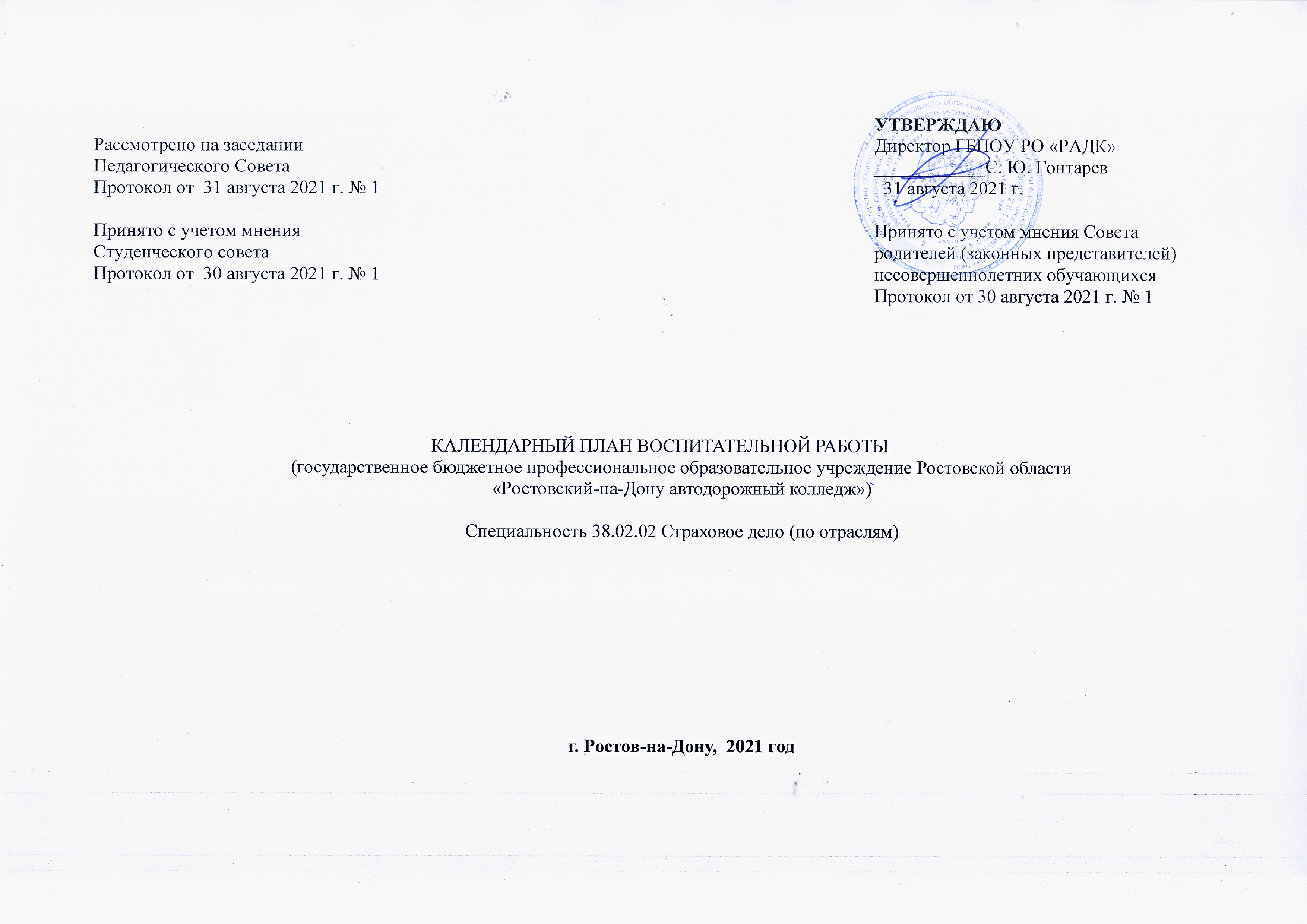 КАЛЕНДАРНЫЙ ПЛАН ВОСПИТАТЕЛЬНОЙ РАБОТЫ  (государственное бюджетное профессиональное образовательное учреждение Ростовской области «Ростовский-на-Дону автодорожный колледж»)Специальность 38.02.02 Страховое дело (по отраслям)г. Ростов-на-Дону,  2021 годПриложение 1к рабочей программе воспитания по специальности38.02.02 Страховое дело (по отраслям)Формирование личностных результатов обучения на дисциплинах, модулях образовательной программыУТВЕРЖДАЮРассмотрено на заседанииДиректор ГБПОУ РО «РАДК»Педагогического Совета____________С. Ю. ГонтаревПротокол от 31 августа 2021 г. № 131 августа 2021 г.Принято с учетом мнения Студенческого совета Протокол от 30 августа 2021 г. № 1Принято с учетом мнения Совета родителей (законных представителей) несовершеннолетних обучающихсяПротокол от 30 августа 2021 г. № 1Название СодержаниеНаименование программыРабочая программа воспитания по специальности 38.02.02 Страховое дело (по отраслям)Основания для разработки программыНастоящая программа разработана на основе следующих нормативных правовых документов:- Конституция Российской Федерации; - Конвенция о правах ребенка;- Федеральный закон от 24.07.1998 №124-ФЗ «Об основных гарантиях прав ребенка в Российской Федерации»;- Федеральный закон от 29.12.2010 № 436-ФЗ «О защите детей от информации, причиняющей вред их здоровью и развитию»;- Федерального закона от 29.12.2012 №273-ФЗ «Об образовании в Российской Федерации»; - Федеральный Закон от 31.07.2020 № 304-ФЗ «О внесении изменений в Федеральный закон «Об образовании в Российской Федерации» по вопросам воспитания обучающихся»- Федеральный закон от 24.06.1999  №120-ФЗ «Об основах системы профилактики безнадзорности и правонарушений несовершеннолетних»;- Федеральный закон от 06.03.2006 №35-ФЗ «О противодействии терроризму»;- Федеральный закон от 25.07.2002 №114-ФЗ «О противодействии экстремистской деятельности»;- Федеральный закон от 25.12.2008  № 273-ФЗ «О противодействии коррупции»;- Указ Президента Российской Федерации от 21.07.2020 № 474 «О национальных целях развития Российской Федерации на период до 2030 года»; - Распоряжение Правительства Российской Федерации                  от 29.11.2014 № 2403-р «Об утверждении Основ государственной молодежной политики Российской Федерации на период до 2025 года»- Распоряжение Правительства Российской Федерации                  от 29.05.2015 № 996-р «Об утверждении Стратегии развития воспитания в Российской Федерации на период до 2025 года»;- Приказ Минобрнауки России от 17.05.2012 № 413 «Об утверждении федерального государственного образовательного стандарта среднего общего образования»; - Приказ Минпросвещения России от 11.12.2020 № 712 «О внесении изменений в некоторые федеральные государственные образовательные стандарты общего образования по вопросам воспитания обучающихся»;- Приказ Минпросвещения России от 17.12.2020 № 747 «О внесении изменений в федеральные государственные образовательные стандарты среднего профессионального образования»;- Приказ Минобрнауки России от 14 июня 2013 № 464 «Об утверждении Порядка организации и осуществления образовательной деятельности по образовательным программам среднего профессионального образования»;- Приказ Минобрнауки и Министерства Просвещения Российской Федерации от 28.07.2014 №833 «Об утверждении федерального государственного образовательного стандарта среднего профессионального образования по специальности 38.02.02 Страховое дело (по отраслям)»;- Приказ Минтруда и социальной защиты Российской Федерации от 10.01.2017 № 10н «Об утверждении профессионального стандарта «Специалист в области воспитания»;- Приказа Министерства просвещения Российской Федерации от 13.03.2019 № 113 «Об утверждении Типового положения об учебно-методических объединениях в системе среднего профессионального образования»;- Приказа Министерства образования и науки Российской Федерации от 28.05.2014 № 594 «Об утверждении Порядка разработки примерных основных образовательных программ, проведения их экспертизы и ведения реестра примерных основных образовательных программ (с изменениями на 09.04.2015);- Примерной рабочей программы воспитания по УГПС СПО: 38.00.00 Экономика и управление.- Постановление Правительства РФ от 29.03.2019  №363 «Об утверждении государственной программы Российской Федерации «Доступная среда»;- Областной закон Ростовской области от 14.11.2013 № 26-ЗС «Об образовании в Ростовской области»; - Областной закон Ростовской области от 06.05.2016 № 528-ЗС «О патриотическом воспитании граждан в Ростовской области»;- Областной закон Ростовской области от 25.12.2014 № 309-ЗС «О государственной молодежной политике в Ростовской области»; - Областной закон Ростовской области от 29.12.2016 № 933-ЗС «О профилактике правонарушений на территории Ростовской области»; - Областной закон Ростовской области от 16.12.2009 № 346-ЗС «О мерах по предупреждению причинения вреда здоровью детей, их физическому, интеллектуальному, психическому, духовному и нравственному развитию»; - Областной закон Ростовской области от 12.05.2009 № 218-ЗС «О противодействии коррупции в Ростовской области»; - Постановление Правительства Ростовской области от 19.02.2015 № 123 «Об утверждении Концепции формирования у детей и молодежи Ростовской области общероссийской гражданской идентичности»; - Постановление Правительства Ростовской области от 15.11.2012 № 1018 «Об утверждении Концепции духовно-нравственного и патриотического воспитания обучающихся в образовательных учреждениях Ростовской области с кадетским казачьим компонентом»; - Постановление Правительства Ростовской области от 25.04.2019 № 288 «Об утверждении Концепции развития добровольчества (волонтерства) в Ростовской области до 2025 года»; - Концепция государственной национальной политики в Ростовской области - утверждена протоколом расширенного заседания Консультативного совета по межэтническим отношениям при Губернаторе Ростовской области от 04.11.2017 № 2; - Концепция формирования антинаркотической культуры личности в Ростовской области - утверждена решением антинаркотической комиссии Ростовской области от 18.12.2008; - Приказ минобразования Ростовской области от 30.08.2021 № 785 «О внесении изменений в приказ мионбразования Ростовской области от 10.06.2021 № 546 «Об утверждении региональной программы развития воспитания»- Приказ министерства общего и профессионального образования Ростовской области от 10.06. 2021 № 546 «Об утверждении региональной программы развития воспитания».Цель программыЦель рабочей программы воспитания – личностное развитие обучающихся и их социализация, проявляющиеся в развитии их позитивных отношений к общественным ценностям, приобретении опыта поведения и применения сформированных общих компетенций квалифицированных рабочих, служащих/ специалистов среднего звена на практике.Сроки реализации программыНа базе основного общего образования в очной форме – 3 года 10 месяцев.Ссылка на размещение Программы воспитания на сайте ПООhttp://radk61.ru/for_students/educational_process/ http://www.radk.ru/2009/vosp.htmlИсполнители 
программыДиректор ГБПОУ РО «РАДК», заместитель директора по учебно-методической работе, заместитель директора по воспитательной работе, заместитель директора по учебно-производственной работе, классные руководители учебных групп, преподаватели, мастера производственного обучения, заведующие отделениями, воспитатели общежития, заведующая библиотекой, педагог-психолог, педагоги-организаторы, социальный педагог,  члены Студенческого совета, представители  Совета родителей (законных представителей) несовершеннолетних обучающихся, представители организаций - работодателейЛичностные результаты реализации программы воспитания (дескрипторы)Код личностных результатов 
реализации 
программы 
воспитанияОсознающий себя гражданином и защитником великой страныЛР 1Проявляющий активную гражданскую позицию, демонстрирующий приверженность принципам честности, порядочности, открытости, экономически активный и участвующий в студенческом и территориальном самоуправлении, в том числе на условиях добровольчества, продуктивно взаимодействующий и участвующий в деятельности общественных организацийЛР 2Соблюдающий нормы правопорядка, следующий идеалам гражданского общества, обеспечения безопасности, прав и свобод граждан России. Лояльный к установкам и проявлениям представителей субкультур, отличающий их от групп с деструктивным и девиантным поведением. Демонстрирующий неприятие и предупреждающий социально опасное поведение окружающихЛР 3Проявляющий и демонстрирующий уважение к людям труда, осознающий ценность собственного труда. Стремящийся к формированию в сетевой среде личностно и профессионального конструктивного «цифрового следа»ЛР 4Демонстрирующий приверженность к родной культуре, исторической памяти на основе любви к Родине, родному народу, малой родине, принятию традиционных ценностей многонационального народа РоссииЛР 5Проявляющий уважение к людям старшего поколения и готовность к участию в социальной поддержке и волонтерских движенияхЛР 6Осознающий приоритетную ценность личности человека; уважающий собственную и чужую уникальность в различных ситуациях, во всех формах и видах деятельности.ЛР 7Проявляющий и демонстрирующий уважение к представителям различных этнокультурных, социальных, конфессиональных и иных групп. Сопричастный к сохранению, преумножению и трансляции культурных традиций и ценностей многонационального российского государстваЛР 8Соблюдающий и пропагандирующий правила здорового и безопасного образа жизни, спорта; предупреждающий либо преодолевающий зависимости от алкоголя, табака, психоактивных веществ, азартных игр и т.д. Сохраняющий психологическую устойчивость в ситуативно сложных или стремительно меняющихся ситуацияхЛР 9Заботящийся о защите окружающей среды, собственной и чужой безопасности, в том числе цифровойЛР 10Проявляющий уважение к эстетическим ценностям, обладающий основами эстетической культурыЛР 11Принимающий семейные ценности, готовый к созданию семьи и воспитанию детей; демонстрирующий неприятие насилия в семье, ухода от родительской ответственности, отказа от отношений со своими детьми и их финансового содержанияЛР 12Личностные результатыреализации программы воспитания, определенные Ростовской областьюЛичностные результатыреализации программы воспитания, определенные Ростовской областьюОсознающий себя членом общества на региональном и локальном уровнях, имеющим представление о Ростовской области как субъекте Российской Федерации, роли региона в жизни страны;ЛР 13Принимающий и понимающий цели и задачи социально-экономического развития донского региона, готовый работать на их достижение, стремящийся к повышению конкурентоспособности Ростовской области в национальном и мировом масштабах;ЛР 14 Осознающий единство пространства донского края как единой среды обитания всех населяющих ее национальностей и народов, определяющей общность их исторических судеб; уважающий религиозные убеждения и традиции народов, проживающих на территории Ростовской области;ЛР 15Демонстрирующий уровень подготовки, соответствующий современным стандартам и передовым технологиям, потребностям регионального рынка и цифровой экономики, в том числе требованиям стандартов Ворлдскиллс;ЛР 16 Способный работать в мультикультурных и мультиязычных средах,  владеть навыками междисциплинарного общения в условиях постепенного формирования глобального рынка труда посредством развития международных стандартов найма и повышения мобильности трудовых ресурсов;ЛР 17 Проявляющий эмоционально-ценностное отношение к природным богатствам донского края, их сохранению и рациональному природопользованию; ЛР 18 Демонстрирующий навыки позитивной социально-культурной деятельности по развитию молодежного самоуправления (молодежные правительства, парламенты, студенческие советы, трудовые коллективы и др.), качества гармонично развитого молодого человека, его профессиональных и творческих достижений;ЛР 19 Способный использовать различные цифровые средства и умения, позволяющие во взаимодействии с другими людьми достигать поставленных целей в цифровой среде;ЛР 20Стремящийся к саморазвитию и самосовершенствованию, мотивированный к обучению, принимающий активное участие в социально-значимой деятельности на местном и региональном уровнях;ЛР 21 Способный к трудовой профессиональной деятельности как к возможности участия в решении личных, региональных, общественных, государственных, общенациональных проблем.ЛР 22Личностные результатыреализации программы воспитания, определенные колледжемЛичностные результатыреализации программы воспитания, определенные колледжемСодействующий сохранению окружающей среды, ресурсосбережению, готовый  эффективно действовать в чрезвычайных ситуациях.ЛР 23Использующий средства физической культуры для сохранения и укрепления здоровья в процессе профессиональной деятельности и поддержания необходимого уровня физической подготовки.ЛР 24Проявляющий доброжелательность к окружающим, деликатность, чувство такта и готовность оказать услугу каждому кто в ней нуждается.ЛР 25Личностные результатыреализации программы воспитания, определенные отраслевыми требованиями 
к деловым качествам личностиЛичностные результатыреализации программы воспитания, определенные отраслевыми требованиями 
к деловым качествам личностиСоблюдающий в своей профессиональной деятельности этические принципы: честности, независимости, профессионального скептицизма, противодействия коррупции и экстремизму, обладающий системным мышлением и умением принимать решение в условиях риска и неопределенностиЛР 26Готовый соответствовать ожиданиям работодателей: проектно-мыслящий, эффективно взаимодействующий с членами команды и сотрудничающий с другими людьми, осознанно выполняющий профессиональные требования, ответственный, пунктуальный, дисциплинированный, трудолюбивый, критически мыслящий, нацеленный на достижение поставленных целей; демонстрирующий профессиональную жизнестойкостьЛР 27Открытый к текущим и перспективным изменениям в мире труда и профессийЛР 28Личностные результатыреализации программы воспитания, определенные ключевыми работодателямиЛичностные результатыреализации программы воспитания, определенные ключевыми работодателямиЛР 29Осознающий потребность в труде, уважении к труду и людям труда, трудовым достижениям, добросовестное, ответственное и творческое отношение к разным видам трудовой деятельности.ЛР 30Стрессоустойчивый, коммуникабельныйЛР 31Умеющий работать с большим объемом информации, внимательныйЛР 32Наименование профессионального модуля учебной дисциплиныКод личностных результатов реализации программы воспитанияОУДБ.01 Русский языкЛР 2, 4-8, 11ОУДБ.02 ЛитератураЛР 1-9, 11, 12ОУПБ.03 Иностранный языкЛР 2-8, 11ОУПБ.04 ИсторияЛР 1-8, 11ОУПБ.05 Физическая культураЛР 1, 4-6, 8, 9, 11, 12ОУДБ.06 Основы безопасности жизнедеятельностиЛР 1-6, 8-10, 12ОУДБ.07 ОбществознаниеЛР 1-9, 11, 12ОУДБ.08 ЕстествознаниеЛР 7, 10ОУДБ.09 АстрономияЛР 1, 5, 10ОУДБ.10 Родная литератураЛР 1-9, 11, 12ОУДП.11 МатематикаЛР 1, 5ОУДП.12 ИнформатикаЛР 7, 10ОУДП.13 ЭкономикаЛР 20, 21, 31, 32ОУДП.14 ПравоЛР 1, 3, 4УД.15 Основы финансовой грамотностиЛР 20, 21 31, 32ОГСЭ.01 Основы философииЛР 7-9, 11, 14, 20, 26, 32ОГСЭ.02 ИсторияЛР 1-8, 11, 15, 20, 26, 32ОГСЭ.03 Психология общенияЛР 7, 17, 20, 25, 27, 31, 32ОГСЭ.04 Иностранный языкЛР17, 21, 27ОГСЭ.05 Физическая культураЛР 13, 24-27, 31ОГСЭ.06 Основы социологии и политологииЛР 1-8, 12-14, 17, 19, 26-28, 30ЕН.01 МатематикаЛР 13, 17, 22, 26, 27-28ЕН.02 Информационные технологии в профессиональной деятельностиЛР 13, 20, 22, 25, 26, 31ЕН.03 Математические методы и модели в экономикеЛР 13, 14, 16, 17, 22, 25, 26ЕН.04 Экологические основы природопользованияЛР 17, 19, 22, 25, 26, 29ОП.01 Экономика организацииЛР 20, 21, 31, 32ОП.02 СтатистикаЛР 20, 21, 31, 32ОП.03 МенеджментЛР 20, 21, 31, 32ОП.04 Документационное обеспечение управленияЛР 20, 21, 31, 32ОП.05 Правовое обеспечение профессиональной деятельностиЛР 1, 3, 4, 6, 13, 14, 20, 22, 26, 27, 32ОП.06 Финансы, денежное обращение и кредитЛР  20, 21, 31, 32ОП.07 Бухгалтерский учёт в страховых организацияхЛР 20, 21, 31, 32ОП.08 Налоги и налогообложениеЛР 20, 21, 31, 32ОП.09 Аудит страховых организацийЛР 20, 21, 31, 32ОП.10 Страховое делоЛР 20, 21, 31, 32ОП.11 Анализ финансово-хозяйственной деятельностиЛР 20, 21, 31, 32ОП.12 Страховое правоЛР 20, 22, 26, 31, 32ОП.13 Безопасность жизнедеятельностиЛР 13, 23, 25, 26, 27ОП.14 МаркетингЛР 20, 21, 31, 32ОП.15 Организация и технология отраслиЛР10, 13, 14, 18, 21-23, 25, 27, 28ОП.16 Бизнес-планированиеЛР 20, 21, 31, 32ПМ.01 Реализация различных технологий розничных продаж в страхованииЛР 16, 20, 21, 25-28, 29-32МДК.01.01 Посреднические продажи страховых продуктов (по отраслям)ЛР 16, 20, 21, 25-28, 29-32МДК.01.02 Прямые продажи страховых продуктов (по отраслям)ЛР 16, 20, 21, 25-28, 29-32 МДК.01.03 Интернет- продажи страховых полисов (по отраслям)ЛР 16, 20, 21, 25-28, 29-32ПП.01 Производственная практикаЛР 16, 20, 21, 25-28, 29-32ПМ.02 Организация продаж страховых продуктовЛР 16, 20, 21, 26-28, 29-32МДК.02.01 Планирование и организация продаж в страховании (по отраслям)ЛР 16, 20, 21, 26-28, 29-32МДК.02.02 Анализ эффективности продаж (по отраслям)ЛР 16, 20, 21, 26-28, 29-32ПП.02 Производственная практикаЛР 16, 20, 21, 26-28, 29-32ПМ.03 Сопровождение договоров страхования (определение франшизы, страховой стоимости и премии)ЛР 20, 21, 26-28, 29-32МДК.03.01 Документальное и программное обеспечение страховых операций (по отраслям)ЛР 16, 20, 21, 26-28, 29-32МДК.03.02 Учет страховых договоров и анализ показателей продаж (по отраслям)ЛР 16, 20, 21, 26-28, 29-32ПП.03 Производственная практикаЛР 16, 20, 21, 26-28, 29-32ПМ.04 Оформление и сопровождение страхового случая (оценка страхового ущерба, урегулирование убытков)ЛР 16, 26-28, 29-32МДК 04.01 Документальное и программное обеспечение страховых выплат (по отраслям)ЛР 16, 26-28, 29-32МДК.04.02 Правовое регулирование страховых выплат и страховое мошенничество (по отраслям)ЛР 20, 21, 26-28, 29-32МДК.04.03 Оценка ущерба и страхового возмещения (по отраслям)ЛР 16, 20, 21, 26-28, 29-32УП.04 Учебная практикаЛР 16, 20, 21, 26-28, 29-32ПП.04 Производственная практикаЛР 16, 20, 21, 26-28, 29-32ПМ.05 Ведение бухгалтерского учета и составление бухгалтерской отчетности страховой организацииЛР 16, 20, 21, 26-28, 29-32МДК.05.01 Бухгалтерский учет в страховых организациях (по отраслям)ЛР 16, 20, 21, 26-28, 29-32МДК.05.02 Бухгалтерская отчетность страховой организации (по отраслям)ЛР 16, 20, 21, 26-28, 29-32ПП.05 Производственная практикаЛР 16, 20, 21, 26-28, 29-32ПМ.06 Выполнение работ по должности «Агент страховой»ЛР 16, 20, 21, 26-28, 29-32МДК.06.01 Заключение и оформление договоров страхованияЛР 16, 20, 21, 26-28, 29-32ПП.06 Производственная практикаЛР 16, 20, 21, 25-28, 29-32ПДП Преддипломная практикаЛР 16, 20, 21, 26-28, 29-32Личностные результаты Критерии оценки личностных результатов обучающихсяФормы и методы контроля  оценки личностных результатовЛР 1осознание гражданской позиции; участие в социальных акциях по выражению гражданской позиции, организованных колледжем и другими органами государственного управления;анализ самооценки событий обучающимся;анализ проявления обучающимся качеств своей личности: оценка поступков, осознание своей жизненной позиции, культурного выбора, мотивов личностных целей;анализ участия в общественной жизни колледжа и ближайшего социального окружения, общественно-полезной деятельности;ЛР 2участие в волонтерских движениях;участие в студенческом самоуправлении;демонстрация конструктивного взаимодействия в учебной группе;демонстрация продуктивной коммуникативности в учебной группе;анализ участия в общественной жизни колледжа и ближайшего социального окружения, общественно-полезной деятельности.педагогический и психологический мониторинг;наблюдение;ЛР 3проявление правовой активности, навыков правомерного поведения, уважения к правилам и Закону;отсутствие фактов проявления идеологии терроризма и экстремизма в среде обучающихся;анализ соблюдения норм и правил поведения, принятых в колледже, обществе, профессиональном сообществе;наблюдение;ЛР 4умение выстраивать деловое межличностное общение;участие в акциях и мероприятиях профориентационного характера, организованных колледжем;сформированность положительного социального имиджа;анализ соблюдения норм и правил поведения, принятых в колледже, обществе, профессиональном сообществе;анализ участия в общественной жизни колледжа и ближайшего социального окружения, общественно-полезной деятельности.анализ проявления обучающимся качеств своей личности: оценка поступков, осознание своей жизненной позиции, культурного выбора, мотивов личностных целей;наблюдение;ЛР 5участие в поисковых, археологических, военно-исторических, краеведческих отрядах и молодежных объединениях;участие в поисковых, археологических, военно-исторических, краеведческих мероприятиях и экскурсиях;проявление мировоззренческих установок на готовность молодых людей к работе на благо Отечества;анализ участия в общественной жизни колледжа и ближайшего социального окружения, общественно-полезной деятельности.анализ самооценки событий обучающимся;педагогический и психологический мониторинг;анализ проявления обучающимся качеств своей личности: оценка поступков, осознание своей жизненной позиции, культурного выбора, мотивов личностных целей;ЛР 6участие в волонтерском движении по социальной поддержке людей старшего поколения;реализация добровольческих инициатив по социальной поддержке людей старшего поколения;анализ участия в общественной жизни колледжа и ближайшего социального окружения, общественно-полезной деятельности;ЛР 7соблюдение этических норм общения при взаимодействии с обучающимися, преподавателями, мастерами производственного обучения и руководителями практики;демонстрация готовности к общению и взаимодействию с людьми различного статуса, этнической принадлежности, религиозных убеждений в разных формах и видах деятельности;анализ соблюдения норм и правил поведения, принятых в колледже, обществе, профессиональном сообществе;наблюдение;ЛР 8демонстрация готовности к общению и взаимодействию с людьми различного статуса, этнической принадлежности, религиозных убеждений в разных формах и видах деятельности;отсутствие в социальном и профессиональном взаимодействии  конфликтов среди обучающихся, основанных на межнациональной, межрелигиозной почве;анализ соблюдения норм и правил поведения, принятых в колледже, обществе, профессиональном сообществе;наблюдение;ЛР 9, ЛР 24демонстрация навыков здорового образа жизни и высокий уровень культуры здоровья обучающегося;участие в мероприятиях спортивного характера;анализ портфолио;наблюдение;ЛР 10, ЛР 23проявление экологической и цифровой культуры;демонстрация бережного отношения к родной земле, природным богатствам;предотвращение действий приносящих вред экологии и окружающей среде;анализ соблюдения норм и правил поведения, принятых в колледже, обществе, профессиональном сообществе;наблюдение;ЛР 11участие в реализации просветительских программ;посещение музеев классического и современного искусства, художественных выставок;анализ портфолио;анализ участия в общественной жизни колледжа и ближайшего социального окружения, общественно-полезной деятельности;ЛР 12соблюдение норм проживания в общежитии; поддержание доброжелательной атмосферы при выполнении совместных дел в учебной группе;инициирование реализации мероприятий или акций по профилактике семейного неблагополучия.анализ соблюдения норм и правил поведения, принятых в колледже, обществе, профессиональном сообществе;анализ портфолио;анализ участия в общественной жизни колледжа и ближайшего социального окружения, общественно-полезной деятельности;ЛР 13осознание гражданской позиции;участие в социальных акциях, организованных колледжем по выражению гражданской позиции;участие во всероссийских воспитательных и образовательных мероприятиях;педагогический и психологический мониторинг;анализ проявления обучающимся качеств своей личности: оценка поступков, осознание своей жизненной позиции, культурного выбора, мотивов личностных целей;анализ участия в общественной жизни колледжа и ближайшего социального окружения, общественно-полезной деятельности;анализ портфолио;ЛР 14проявление мировоззренческих установок на готовность молодых людей к работе на благо Донского региона;проявление экономической и финансовой культуры, а также собственной адекватной позиции по отношению к социально-экономической действительности;участие в конкурсах профессионального мастерства, чемпионатах  Ворлдскиллс;анализ самооценки событий обучающимся;педагогический и психологический мониторинг;анализ проявления обучающимся качеств своей личности: оценка поступков, осознание своей жизненной позиции, культурного выбора, мотивов личностных целей;анализ портфолио;анализ участия в проектах, конкурсах профессионального мастерства, предметных олимпиадах, проектах, выполнения творческих заданий; ЛР 15демонстрация готовности к общению и взаимодействию с людьми различного статуса, этнической принадлежности, религиозных убеждений в разных формах и видах деятельности;реализация просветительских проектов и программ об уникальности многонационального Донского края;анализ соблюдения норм и правил поведения, принятых в колледже, обществе, профессиональном сообществе;наблюдение;анализ участия в общественной жизни колледжа и ближайшего социального окружения, общественно-полезной деятельности;анализ продуктов деятельности (проектов, практических, творческих работ);ЛР 16участие в конкурсах профессионального мастерства, чемпионатах  Ворлдскиллс;анализ портфолио;экспертная оценка деятельности;анализ участия в проектах, конкурсах профессионального мастерства, предметных олимпиадах, проектах, выполнения творческих заданий; ЛР 17умение выстраивать деловое межличностное, междисциплинарное общение в мультикультурной и мультиязычной среде;демонстрация владения иностранным языком;соблюдение этических норм общения при взаимодействии с обучающимися, преподавателями, мастерами производственного обучения и руководителями практики;анализ соблюдения норм и правил поведения, принятых в колледже, обществе, профессиональном сообществе;наблюдение; ЛР 18 участие в поисковых, археологических, военно-исторических, краеведческих отрядах и молодежных объединениях;участие в поисковых, археологических, военно-исторических, краеведческих мероприятиях и экскурсиях;анализ участия в общественной жизни колледжа и ближайшего социального окружения, общественно-полезной деятельности;ЛР 19инициирование развития системы  самоуправления в колледже;участие в молодежном самоуправлении; выполнение общественно-полезных функций в учебной группе;педагогический и психологический мониторинг;анализ портфолио;анализ участия в общественной жизни колледжа и ближайшего социального окружения, общественно-полезной деятельности;ЛР 20 проявление культуры потребления информации;демонстрация грамотного владения цифровыми средствами, в том числе компьютерной техникой;демонстрация навыков отбора и критического анализа информации, умения ориентироваться в информационном пространстве;педагогический и психологический мониторинг;экспертная оценка деятельности;анализ продуктов деятельности (проектов, практических, творческих работ);наблюдение;ЛР 21участие в конкурсах профессионального мастерства, профессиональных олимпиадах, викторинах, в предметных неделях; участие в конкурсах профессионального мастерства и в групповых профессиональных проектах;анализ портфолио;экспертная оценка деятельности;анализ участия в проектах, конкурсах профессионального мастерства, предметных олимпиадах, проектах, выполнения творческих заданий; ЛР 22участие в исследовательской и проектной работе по специальности;анализ портфолио;экспертная оценка деятельности;анализ участия в проектах, конкурсах профессионального мастерства, предметных олимпиадах, проектах, выполнения творческих заданий;анализ продуктов деятельности (проектов, практических, творческих работ);ЛР 25соблюдение этических норм общения при взаимодействии с обучающимися, преподавателями, мастерами и руководителями практики;готовность к общению и взаимодействию с людьми самого разного статуса, этнической, религиозной принадлежности и в многообразных обстоятельствах;реализация добровольческих инициатив по социальной поддержке людей старшего поколения.анализ соблюдения норм и правил поведения, принятых в колледже, обществе, профессиональном сообществе;анализ портфолио;анализ участия в общественной жизни колледжа и ближайшего социального окружения, общественно-полезной деятельности.ЛР 26проявление честности, независимости, профессионального скептицизма при выполнении практических и творческих заданий, на практике;отсутствие в социальном и профессиональном взаимодействии  среди обучающихся ситуаций коррупционного и экстремистского характера;демонстрация системного мышления при выполнении практических и творческих заданий, на практике;готовность принимать решение в условиях риска и неопределенности;анализ самооценки событий обучающимся;экспертная оценка деятельности;наблюдение;анализ соблюдения норм и правил поведения, принятых в колледже, обществе, профессиональном сообществе;ЛР 27демонстрация владения проектным мышлением;эффективное взаимодействие с членами команды;демонстрация осознанного выполнения профессиональных требований;педагогический и психологический мониторинг;наблюдение;экспертная оценка деятельности;ЛР 28демонстрация готовности к выполнению профессиональных, трудовых функций при изменениях условий труда;анализ самооценки событий обучающимся;экспертная оценка деятельности;наблюдение;демонстрация готовности решать профессиональные задачи в процессе трудовой деятельности на практике;экспертная оценка деятельности;наблюдение;ЛР 30осознанность необходимости выполнения трудовой деятельности; понимание сложностей выполнения трудовой деятельности, необходимости уважения результатов труда;участие в акциях и мероприятиях профориентационного характера, организованных колледжем;анализ самооценки событий обучающимся;анализ участия в общественной жизни колледжа и ближайшего социального окружения, общественно-полезной деятельности;анализ проявления обучающимся качеств своей личности: оценка поступков, осознание своей жизненной позиции, культурного выбора, мотивов личностных целей;наблюдение;ЛР 31проявление готовности к действию в нестандартных, критических ситуациях;умение выстраивать деловое межличностное общение;умение выстраивать деловое межличностное, междисциплинарное общение в мультикультурной и мультиязычной среде;экспертная оценка деятельности;наблюдение; анализ соблюдения норм и правил поведения, принятых в колледже, обществе, профессиональном сообществе;ЛР 32демонстрация умения работать с большим объемом информации;педагогический и психологический мониторинг;анализ продуктов деятельности (проектов, практических, творческих работ);Структурные компоненты программы воспитания ПОО (модули)Содержание модуля«Ключевые дела ПОО»Вовлечение студентов в эмоционально окрашенные и расширяющие спектр социальных контактов события благотворительной, экологической, волонтерской, патриотической, трудовой направленности. Организация спортивных состязаний, праздников, фестивалей, представлений, акций, ритуалов.Формирование позитивного опыта поведения, ответственной позиции студентов в отношении событий, происходящих в ГБПОУ РО «РАДК», готовности к сотрудничеству, реагированию на критику.Включение обучающихся в процессы преобразования социальной среды поселений, реализацию социальных проектов и программ. Популяризация социально одобряемого поведения современников, соотечественников, земляков.Обеспечение воспитательного контекста приобретения нового для студента опыта (и рефлексивного осмысления) его участия в территориальных выборах и референдумах, в волонтерском движении.Организация взаимодействия студентов с социальными группами и НКО (поддержка семейных и местных традиций, благоустройство общественных пространств, реагирование на экологические проблемы и т.д.).«Кураторство и поддержка» Обеспечение деятельности по созданию и развитию коллектива учебной группы, по обнаружению и разрешению проблем обучающихся, оказанию им помощи в становлении субъектной позиции, реализации механизмов самоуправления.Организация взаимодействия педагогов с родителями студентов, выработка совместной с ними стратегии взаимодействия в проблемных ситуациях.«Студенческое самоуправление»Обеспечение включения студентов обучающихся в формальные и неформальные группы, обеспечивающие благоприятные сценарии взаимодействия с ними, предупреждение их вовлечения в деструктивные группы.Вовлечение студентов в коллегиальные формы управления образовательной организацией.«Профессиональный выбор» Создание условий для появления у студентов опыта самостоятельного заработка, знакомства с вариантами профессиональной самореализации в разных социальных ролях, обнаружения связи его профессионального потенциала с интересами общественных объединений, некоммерческого сектора, социальных институтов.Создание предпосылок для обеспечения решения регионально значимых вопросов карьерного становления на территории, знакомство с требованиями ключевых работодателей.Организация экскурсий на предприятия, встреч с представителями разных профессий и социальных ролей, организация участия в мастер-классах, стажировках.Обеспечение результативности воспитательной составляющей профессионального цикла.«Организация предметно-эстетической среды»  Формирование отношения студента ГБПОУ РО «РАДК» к преобразованию общественных и производственных пространств, эстетической и предметной среды общежитий, учебных и производственных помещений.Вовлечение обучающихся в процедуры, направленные на обеспечение восприятия промышленной эстетики, артефактов технологической культуры, красоты профессионального труда, организация дискуссий по данным вопросам.Создание предпосылок для знакомства с проблемами создания позитивного внешнего образа предприятий, поддержки корпоративного дизайна, обеспечения восприятия потребителями товарных знаков, организации тематических экспозиций.«Организация предметно-пространственной среды»Формирование отношения студента ГБПОУ РО «РАДК» к преобразованию общественных и производственных пространств, эстетической и предметной среды общежитий, учебных и производственных помещений.Вовлечение обучающихся в процедуры, направленные на обеспечение восприятия промышленной эстетики, артефактов технологической культуры, красоты профессионального труда, организация дискуссий по данным вопросам.Создание предпосылок для знакомства с проблемами создания позитивного внешнего образа предприятий, поддержки корпоративного дизайна, обеспечения восприятия потребителями товарных знаков, организации тематических экспозиций.«Взаимодействие с родителями»Вовлечение родителей в коллегиальные формы управления воспитанием.Организация профориентационно значимого общения коллектива обучающихся с родителями как носителями трудового опыта и корпоративной культуры.Популяризация социально одобряемого поведения представителей старших поколений, включая бабушек и дедушек, как собственных, так и людей старшего поколения, проживающих на территории.Организация мероприятий, направленных на подготовку к личным отношениям, будущей семейной жизни, рождению и воспитанию детей.«Цифровая среда»  Обеспечение первичного опыта знакомства с реалиями сбора и использования цифрового следа, предупреждение деструктивного поведения в сетевой среде.Организация освоения цифровой деловой коммуникации, дистанционного публичного выступления, соблюдения сетевого этикета, использования актуальных информационных инструментов расширения коммуникационных возможностей.«Правовое сознание»Включение обучающихся в совершенствование предметно-пространственной среды, вовлечение в социально одобряемую социальную активность, реализация сезонных, каникулярных, лагерных и других форм воспитательной работы.Профилактика деструктивного поведения в общежитиях (для проживающих в них), создание предпосылок для социально одобряемых «малых дел» в быту.Превентивная работа со сценариями социально одобряемого поведения. Создание предпосылок для обнаружения у обучающегося стремления к активному улучшению ситуации, компенсации негативных обстоятельств.Предупреждение расширения маргинальных групп детей, подростков и молодежи, оставивших обучение по тем или иным причинам, в том числе детей мигрантов, детей-сирот, слабоуспевающих и социально запущенных детей, осужденных несовершеннолетних.«Молодежные общественные объединения»Предупреждение негативных последствий атомизации общества и риска деструктивных воздействий малых групп посредством формирования мотивации к реализации ролей активного гражданина и избирателя, вовлечение в добровольческие инициативы, участие в совместных социально значимых акциях.«Студенческое производство»  Обеспечение присвоения обучающимся активной экономической и социальной роли, рефлексивного осмысления самостоятельных и ответственных действий на рынке труда.Ознакомление обучающихся с ролью современных предпринимателей в формировании гражданского общества и обеспечении экономического благополучия территории, региона, страны.«Конкуренция и партнерство»  Обеспечение оптимального сочетания конкурентной и кооперативной моделей поведения обучающихся.Организация совместной конкурсной активности студентов ГБПОУ РО «РАДК», их родителей, педагогов, представителей общественности и бизнеса в конкурсах, отражающих тематику труда человека в широком контексте (профессионального, семейного, волонтерского), его роли в развитии территорий и отраслей.Гражданско-патриотическое воспитаниеФормирование и развитие патриотических чувств и сознания на основе понимания исторических ценностей и роли России в судьбах мира, сохранение и развитие чувства гордости за свою страну, чувства верности своему Отечеству.Формирование гражданского самосознания, проявляющегося в ценностном отношении к личности, обществу и государству, воспитание уважения к закону, нормам коллективной жизни, развитие социальной и гражданской ответственности, стремление служить интересам своего Отечества;Формирование российской гражданской идентичности, гражданской позиции активного и ответственного члена российского общества, осознающего свои конституционные права и обязанности, осознанно принимающего традиционные национальные и общечеловеческие гуманистические и демократические ценности.Формированиездорового образа жизниФормирование у обучающихся сознательного и ответственного отношения к своему здоровью и потребности в здоровом образе жизни.Внедрение в образовательный процесс здоровьесберегающих технологий.Пропаганда здорового образа жизни, формирование отношения к своему здоровью и здоровью окружающих как к важнейшей социальной ценности.Формирование бережного отношения обучающихся к своему физическому и психическому здоровью через аудиторную и внеаудиторную деятельность;- вовлечение обучающихся в спортивную жизнь колледжа, города, области.Профилактикаэкстремизма и терроризмаФормирование	приверженности	идеям интернационализма,		дружбы,		равенства, взаимопомощи	народов;	воспитание уважительного отношения к национальному достоинству людей, их чувствам, религиозным убеждениям;Формирование установок личности, позволяющих противостоять идеологии экстремизма, национализма, ксенофобии, коррупции, дискриминации по социальным, религиозным, расовым, национальным признакам и другим негативным социальным явлениям;Формирование	мировоззрения, соответствующего современному уровню развития науки и общественной практики, основанного на диалоге культур, а также на признании различных форм общественного сознания, предполагающего осознание своего места в поликультурном мире;Развитие культуры толерантности и межнационального общения;Формирование чувства любви к Родине на основе изучения культурного наследия и традиций многонационального народа России; Формирование толерантного сознания и поведения		в полиокультурном		мире, готовности и способности вести диалог с другими	людьми, достигать	в		нём взаимопонимания, находить общие цели и сотрудничать для их достижения.Культурно-эстетическое и досуговое воспитаниеПриобщение	обучающихся	к	ценностямкультуры.Развитие творческих и интеллектуальных способностей, культуры общения, поведения, культуры речи;Воспитание эстетического отношения к миру.Формирование навыков социально приемлемых способов организации досуга.Развитие и углубление знаний по истории и культуре России и родного края, способности осмысливать события и явления;Наименование должностиКол-во штатных единицЗаместитель директора по учебно-методической работе1Заместитель директора по воспитательной работе1Заместитель директора по учебно-производственной работе1Заведующий отделением1Социальный педагог1Педагог-психолог1Преподаватель37Классный руководитель учебной группы6Педагог-организатор ОБЖ1Руководители физического воспитания1Воспитатели общежития2Мастер производственного обучения4Педагог-организатор2Наименования Кол-во единицОтдел воспитательной работы1Библиотека, читальный зал с выходом в Интернет1Актовый зал1Конференц-зал1Учебные кабинеты и лаборатории21Спортивный зал со спортивным оборудованием1Открытая спортивная площадка1Музей истории колледжа1УТВЕРЖДАЮРассмотрено на заседании Директор ГБПОУ РО «РАДК»Педагогического Совета____________С. Ю. ГонтаревПротокол от  31 августа 2021 г. № 1  31 августа 2021 г.Принято с учетом мнения Студенческого совета Протокол от  30 августа 2021 г. № 1Принято с учетом мнения Совета родителей (законных представителей) несовершеннолетних обучающихсяПротокол от 30 августа 2021 г. № 1ДатаСодержание и формы деятельности.УчастникиМесто проведенияМесто проведенияОтветственныеЛРНаименование модуляСЕНТЯБРЬСЕНТЯБРЬСЕНТЯБРЬСЕНТЯБРЬСЕНТЯБРЬСЕНТЯБРЬСЕНТЯБРЬСЕНТЯБРЬ1День знанийОбучающиеся 1 курсаУчебные аудитории, актовый зал,Учебные аудитории, актовый зал,Заместитель директора по ВР, заведущий отделением1, 2, 3, 5, 12, 15«Взаимодействие с родителями»2Лекция, беседа, дискуссия:«Мои права и обязанности» (ознакомление с Конституцией РФ, Уставом колледжа, Правилами внутреннего распорядка учебного заведения и другими локальными актами образовательной организации.)  Анкетирование студентов с целью составления психолого-педагогических характеристик, формирования социального паспорта групп, выявления студентов, склонных к девиантному поведению, организации психолого-педагогического сопровождения. Обучающиеся 
1-4 курса Учебные аудиторииУчебные аудиторииЗаместитель директора по ВР, заведущий отделением, классные руководители, педагог-психолог1, 3, 4, 9«Ключевые дела ПОО»«Правовое сознание»2День окончания Второй Мировой войны: классный час - семинарОбучающиеся 
1-4 курса Учебные аудиторииУчебные аудиторииПреподаватель истории, классные руководители1, 5, 6«Ключевые дела ПОО»3День солидарности в борьбе с терроризмом. Классный час -семинар, посвященный памяти жертв террористических атак, в рамках акции посвященной Дню солидарности в борьбе с терроризмомОбучающиеся 
1-4 курсаУчебные аудиторииУчебные аудиторииПреподаватели ОБЖ и БЖД1, 2, 3«Ключевые дела ПОО»1-7Посвящение в студенты. Деловая игра: "Квест первокурсника"Обучающиеся 
1-4 курсаАктовый залАктовый залЗаместитель директора по ВР, педагоги-организаторы7, 9, 11«Ключевые дела ПОО»6Урок- беседа, посвященный Международному дню распространения грамотности проводится в рамках тематики занятий по учебному предмету "Русский язык/Родной язык"Обучающиеся 
1-4 курсаУчебные аудиторииУчебные аудиторииПредседатель ЦК Мазниченко П.С.5, 8, 11«Кураторство и поддержка»8Введение в профессию (специальность) в рамках акции "День Финансиста": учебная (виртуальная) экскурсия; деловая игра: Портрет финансового работника в условиях цифровой трансформации Российской экономики.Обучающиеся 1-4 курсаАктовый зал, учебные аудиторииАктовый зал, учебные аудиторииПредседатель ЦКМатерновская О.Н.2, 13, 14, 15«Ключевые дела ПОО»«Профессиональный выбор»8Обучающие семинары по кредитованию и инвестированию субъектов малого предпринимательстваОбучающиеся 1-4 курсаОбучающиеся 1-4 курсаАктовый зал, учебные аудиторииПредседатель ЦКМатерновская О.Н.2, 4, 13, 14, 15«Кураторство и поддержка»«Профессиональный выбор»«Кураторство и поддержка»«Профессиональный выбор»Неделя здорового образа жизни. Правовые часы в рамках недели ЗОЖ "Я - гражданин России" с участием работников правоохранительных органов, медицинских работников (примерная тематика):
- ФЗ «Об охране здоровья граждан от воздействия окружающего табачного дыма и последствий потребления табака»;
- Законодательство РФ об ответственности за оборот наркотических средств и психотропных веществ.Обучающиеся 
1-4 курсаОбучающиеся 
1-4 курсаактовый залзаместитель директора по ВР, педагог-организатор, социальный педагог, педагог-психолог, классные руководители, медицинский работник, представители работников правоохранительных органов, специализированных медицинских учреждений 1, 2, 3, 9, 10, 12«Ключевые дела ПОО»«Ключевые дела ПОО»Организация работы творческих коллективов. Вовлечение обучающихся в работу театральных кружков, студий, клубов по интересам.Обучающиеся1-4 курсаОбучающиеся1-4 курсаактовый залПедагоги-организаторы2, 5, 7, 8«Ключевые дела ПОО»«Ключевые дела ПОО»Создание волонтерского поискового объединения обучающихся. Организация работы волонтерской поисковой группы обучающихсяОбучающиеся 1-4 курсаОбучающиеся 1-4 курсамузей колледжаРуководители предметных кружков Лыхман В.А., Клоков С.С.2, 5, 6, 12«Молодежные общественные объединения»«Молодежные общественные объединения»Организация работы спортивных секций. Вовлечение обучающихся в спортивные секцииОбучающиеся 1-4 курсаОбучающиеся 1-4 курсаспортивный клубРуководитель физического воспитания, преподаватели физической культуры1, 3, 7, 9«Ключевые дела ПОО»«Ключевые дела ПОО»День победы русских полков во главе с Великим князем Дмитрием Донским (Куликовская битва, 1380 год). День зарождения российской государственности (862 год): лекция, семинар, создание студенческого исторического сообществаУчастники предметного кружка, обучающиеся 1 курса Участники предметного кружка, обучающиеся 1 курса музей колледжаПредседатель ЦК Сафонова М.И., преподаватели истории, члены Студенческого совета1, 2, 3, 5, 8«Ключевые дела ПОО»; «Молодежные общественные объединения»«Ключевые дела ПОО»; «Молодежные общественные объединения»Всероссийский урок истории «Преобразования Петра Великого»1-2 курсы1-2 курсыГБПОУ РО «РАДК»Сафонова М.И., председатель ЦК. Преподаватели истории1, 11, 13«Ключевые дела ПОО»«Ключевые дела ПОО»ОКТЯБРЬОКТЯБРЬОКТЯБРЬОКТЯБРЬОКТЯБРЬОКТЯБРЬОКТЯБРЬОКТЯБРЬОКТЯБРЬ1День Учителя: праздничный концерт, подготовленный силами обучающихся и их законных представителейОбучающиеся участники праздничного концерта, преподаватели и администрация ПОООбучающиеся участники праздничного концерта, преподаватели и администрация ПООАктовый залЗаместитель директора по воспитательной работе, классные руководители, члены Студенческого совета, педагоги-организаторы1, 4, 6, 7, 11«Взаимодействие с родителями»«Ключевые дела ПОО»«Взаимодействие с родителями»«Ключевые дела ПОО»Общероссийская образовательная акция «Всероссийский экономический диктант»Обучающиеся 1-4 курсаОбучающиеся 1-4 курсаУчебные аудитории Председатель ЦК Матерновская О.Н., преподаватели профессиональных дисциплин2, 13, 14, 15«Учебное занятие»«Учебное занятие»Всероссийский урок «Экология и энергосбережение» в рамках Всероссийского фестиваля энергосбережения #ВместеЯрчеОбучающиеся 
1-4 курсаОбучающиеся 
1-4 курсаУчебные аудитории Председатель ЦК Лыхман В.А., преподаватели профессиональных дисциплин2, 9, 10, 11«Ключевые дела ПОО»«Ключевые дела ПОО»Общероссийская образовательная акция «Всероссийский географический диктант»Обучающиеся 
1-4 курсаОбучающиеся 
1-4 курсаУчебные аудитории Методический отдел 2, 13, 14, 15«Ключевые дела ПОО»«Ключевые дела ПОО»Участие в «Эко –марафоне «Сдай макулатуру-спаси дерево!».Обучающиеся 1-4 курсаОбучающиеся 1-4 курсаПредседатель ЦК Лыхман В.А.2, 9, 10, 11«Ключевые дела ПОО»«Организация предметно-пространственной среды»«Ключевые дела ПОО»«Организация предметно-пространственной среды»Виртуальные выставки и учебные экскурсии Государственных (муниципальных) органов исполнительной власти России, Центрального Банка России, МИ ФНС России, Россгосстрах, организаций работодателей Обучающиеся 1-4 курсаОбучающиеся 1-4 курсаучебные аудитории Председатель ЦК Матерновская О.Н., преподаватели профессиональных дисциплин3, 13, 14, 15«Ключевые дела ПОО»«Цифровая среда»«Ключевые дела ПОО»«Цифровая среда»Родительское собрание: предмет обсуждения - качество освоения обучающимися основной профессиональной образовательной программыРодители и законные представители обучающихсяРодители и законные представители обучающихсяАктовый зал, учебные аудитории заместитель директора по ВР, заведующий отделением,  классные руководители.2, 12, «Взаимодействие с родителями»«Взаимодействие с родителями»Занятия в спортивных секциях, театральных студиях, кружках, творческих коллективахОбучающиеся 1-4 курсаОбучающиеся 1-4 курсаАктовый зал, спортивный клуб, учебные аудитории Заместитель директора по ВР, руководители кружков, секций, педагоги-организатори2, 9, 10, 11«Ключевые дела ПОО»«Ключевые дела ПОО»30 День памяти жертв политических репрессий: классный час, беседа, дискуссия, студенческая конференция Обучающиеся 1-4 курсаОбучающиеся 1-4 курсаАктовый зал, музей колледжа, учебные аудиторииПредседатель ЦК Сафонова М.И., преподаватели истории 1, 2, 5, 8, 12«Ключевые дела ПОО»«Ключевые дела ПОО»Всероссийский открытый урок «Петр I»1-4 курсы1-4 курсыГБПОУ РО «РАДК»Сафонова М.И. председатель ЦК11,13«Ключевые дела ПОО»«Ключевые дела ПОО»НОЯБРЬНОЯБРЬНОЯБРЬНОЯБРЬНОЯБРЬНОЯБРЬНОЯБРЬНОЯБРЬНОЯБРЬ4День народного единства: Фестиваль дружбы народов, урок, концерт, студенческая конференция; конкурс-викторина «День народного единства»Обучающиеся 1-4 курсаОбучающиеся 1-4 курсаАктовый зал Председатель ЦК Сафонова М.И., преподаватели истории1, 2, 5, 8, 11«Ключевые дела ПОО»«Ключевые дела ПОО»3-8Участие в Большом этнографическом диктантеОбучающиеся 1 курсаОбучающиеся 1 курсаУчебные аудиторииМетодический отдел2, 13, 14, 15«Ключевые дела ПОО»«Ключевые дела ПОО»Мероприятия, посвященные Международному дню студенчества. Обучающиеся 1-4 курсаОбучающиеся 1-4 курсаАктовый залклассные руководители, педагоги-организаторы1, 5, 8, 9, 11, 12«Ключевые дела ПОО»«Ключевые дела ПОО»"Что такое профессиональная этика и принцип профессионального скептицизма?" Проведение тематических классных часов, мастер – классов, викторин по профилю специальностиОбучающиеся 
4 курсаОбучающиеся 
4 курсаУчебные аудиторииПредседатель ЦК Матерновская О.Н., преподаватели профессиональных дисциплин3, 13, 14, 15«Профессиональный выбор»«Профессиональный выбор»«Твоя активная позиция» - цикл встреч с администрацией колледжа. члены Студенческого совета, заинтересованные обучающиеся члены Студенческого совета, заинтересованные обучающиеся Актовый залАдминистрация колледжа, председатель Студенческого совета1, 2, 3, «Студенческое самоуправление»«Студенческое самоуправление»День матери: фотогалерея на тему "Моя любимая мама", конкурс тематических сочинений о любви к матери, о семейных ценностяхОбучающиеся 1-4 курсаОбучающиеся 1-4 курсаАктовый залклассные руководители, педагоги-организаторы6, 7, 12«Взаимодействие с родителями»«Взаимодействие с родителями»Занятия в спортивных секциях, театральных студиях, кружках, творческих коллективахОбучающиеся 1-4 курсаОбучающиеся 1-4 курсаАктовый зал, спортивный клуб, учебные аудитории руководители кружков, секций, творческих коллективов, педагоги-организаторы2, 9, 10, 11«Ключевые дела ПОО»«Ключевые дела ПОО»ДЕКАБРЬДЕКАБРЬДЕКАБРЬДЕКАБРЬДЕКАБРЬДЕКАБРЬДЕКАБРЬДЕКАБРЬДЕКАБРЬ2Мероприятия в группах, посвященные Дню Памяти Неизвестного Солдата, героям Великой Отечественной войны, городам героям, городам трудовой славыОбучающиеся 1 курса, члены студенческого советаОбучающиеся 1 курса, члены студенческого советаАктовый зал, учебные аудитории Председатель ЦК Сафонова М.И., преподаватели истории1, 2, 3, 5, 6«Ключевые дела ПОО»«Молодежные общественные объединения»;«Студенческое самоуправление»«Ключевые дела ПОО»«Молодежные общественные объединения»;«Студенческое самоуправление»5Международный день добровольца в России. Беседы по группам о добровольцах-волонтерах, формирование групп волонтеров, мероприятия помощи в рамках волонтерского движенияОбучающиеся 1-4 курсаОбучающиеся 1-4 курсаУчебные аудиторииЗаместитель директора по ВР, педагог-организатор, социальный педагог1, 2, 3, 5, 6«Ключевые дела ПОО»; «Студенческое самоуправление»«Ключевые дела ПОО»; «Студенческое самоуправление»Международная акция «Тест по истории Отечества» проводится в рамках федерального проекта Молодежного парламента «Каждый день горжусь Россией!».Обучающиеся 1-4 курсаОбучающиеся 1-4 курсаАктовый зал Председатель ЦК Сафонова М.И., преподаватели истории1, 5, 7, 8 «Ключевые дела ПОО» «Ключевые дела ПОО»9День Героев Отечества: виртуальная выставка, галерея портретов: «Мои родственники в дни Великой Отечественной войны»; Онлайн-экскурсия по Городам-героям https://clck.ru/RADADОбучающиеся 1-4 курсаОбучающиеся 1-4 курсаАктовый зал Председатель ЦК Сафонова М.И., преподаватели истории1, 2, 5, 6, 8, 12«Ключевые дела ПОО»«Цифровая среда»«Ключевые дела ПОО»«Цифровая среда»12День Конституции Российской Федерации: торжественная линейка, открытые уроки по дисциплине "Обществознание"Обучающиеся 1-4 курсаОбучающиеся 1-4 курсаАктовый зал Председатель ЦК Сафонова М.И., преподаватели истории1, 2, 3, 7, 8, 13, 14, 15 «Кураторство и поддержка»«Кураторство и поддержка»Всероссийский урок истории «Преобразования Петра Великого»1-2 курсы1-2 курсыГБПОУ РО «РАДК»Сафонова М.И., председатель ЦК. Преподаватели истории1, 11, 13«Ключевые дела ПОО»«Ключевые дела ПОО»ЯНВАРЬЯНВАРЬЯНВАРЬЯНВАРЬЯНВАРЬЯНВАРЬЯНВАРЬЯНВАРЬЯНВАРЬПравовые часы "Я - гражданин России" с участием работников правоохранительных органов, правозащитников и др.(примерная тематика):
- Правонарушения и виды административной ответственности, уголовная ответственность за некоторые преступления;
- Молодежный экстремизм сегодня: ксенофобия, экстремизм в молодежной среде, противодействие экстремисткой деятельности в соответствии с законом Российской ФедерацииОбучающиеся 1-4 курсаОбучающиеся 1-4 курсаАктовый зал Заместитель директора по ВР, педагог-психолог, представитель правоохранительных органов1, 2, 3, 9«Ключевые дела ПОО»«Правовое сознание»«Ключевые дела ПОО»«Правовое сознание»Участие в городских, районных, областных мероприятиях, посвященных распространению цифровой грамотности среди местного населения с привлечением обучающихся колледжа, участие в проектах: "Россия - страна возможностей"; "Большая перемена"; "Волонтер цифровой грамотности в финансовой сфере", "Я молодой предприниматель" и др. (по выбору образовательной организации)Обучающиеся 1-4 курсаОбучающиеся 1-4 курсаЗаместитель директора по ВР, заместитель директора по УПР, методический отдел, председатели ЦК2, 4, 11, 13, 14, 15«Ключевые дела ПОО»«Цифровая среда»«Ключевые дела ПОО»«Цифровая среда»Круглый стол "Встреча с представителями работодателей, бывшими выпускниками". Организация встреч с работниками Центра занятости населенияОбучающиеся 1-4 курсаОбучающиеся 1-4 курсаАктовый зал, учебные аудиторииПредседатель ЦК Матерновская О.Н., преподаватели профессиональных дисциплин4, 12, 13, 14, 15«Профессиональный выбор»«Профессиональный выбор»25«Татьянин день» (праздник студентов) Экскурсии, посещение выставочных центров, театров, зимних развлекательных центров, ледовых арен, городских спортивных площадокОбучающиеся 1-4 курсаОбучающиеся 1-4 курсаАктовый зал, учебные аудиторииПедагоги-организаторы9, 11, 12«Ключевые дела ПОО«Ключевые дела ПОО27День снятия блокады Ленинграда. Мероприятия в рамках акции: День снятия блокады Ленинграда: классный час - беседа, фотогалерея, виртуальная экспозиция.Обучающиеся 1-4 курсаОбучающиеся 1-4 курсаАктовый зал, учебные аудиторииПредседатель ЦК Сафонова М.И., преподаватели истории1, 2, 5, 6, 12«Ключевые дела ПОО»;«Цифровая среда»«Ключевые дела ПОО»;«Цифровая среда»ФЕВРАЛЬФЕВРАЛЬФЕВРАЛЬФЕВРАЛЬФЕВРАЛЬФЕВРАЛЬФЕВРАЛЬФЕВРАЛЬФЕВРАЛЬ2 День воинской славы России
 (Сталинградская битва, 1943)Обучающиеся 1-4 курсаОбучающиеся 1-4 курсаАктовый зал, учебные аудиторииПредседатель ЦК Сафонова М.И., преподаватели истории1, 2, 3, 5, 8«Ключевые дела ПОО»«Ключевые дела ПОО»8День русской науки: студенческая конференция, круглый стол, дискуссия. Выбор тематики предоставляется образовательной организации самостоятельно. Возможно проведение в онлайн-форматеОбучающиеся 1-4 курсаОбучающиеся 1-4 курсаАктовый зал, конференц-зал, учебные аудиторииЗаместитель директора по УПР, методический отдел, председатели ЦК4, 7, 8, 10, 13, 14, 15«Профессиональный выбор»;«Цифровая среда»«Профессиональный выбор»;«Цифровая среда»Проведение тренингов делового общения в группахОбучающиеся 1-4 курсаОбучающиеся 1-4 курсаУчебные аудиторииПреподаватель учебной дисциплины «Психология общения»2, 3, 7, 9, 11, 12, 13, 15«Кураторство и поддержка»«Кураторство и поддержка»Международный день родного языка. Конкурс эссе, сочинений на тему: «Героями своими мы гордимся»Обучающиеся 1-4 курсаОбучающиеся 1-4 курсаУчебные аудиторииПредседатель ЦК Мазниченко П.С.1, 5, 6, 7, 8«Ключевые дела ПОО»«Ключевые дела ПОО»Мероприятие «День белых журавлей». День памяти о россиянах, исполнявших служебный долг за пределами ОтечестваОбучающиеся 1-4 курсаОбучающиеся 1-4 курсаАктовый зал, учебные аудиторииПредседатель ЦК Сафонова М.И., преподаватели истории1, 2, 5, 8«Ключевые дела ПОО»«Ключевые дела ПОО»Проведение Всероссийского тематического урока, посвященного 350-летию Петра Первого «То академик, то герой, то мореплаватель, то плотник»Обучающиеся 1-4 курсаОбучающиеся 1-4 курсаУчебные аудиторииПредседатель ЦК Сафонова М.И., преподаватели истории1,11,13«Ключевые дела ПОО»«Ключевые дела ПОО»МАРТМАРТМАРТМАРТМАРТМАРТМАРТМАРТМАРТКруглый стол с представителями малого и среднего бизнеса, индивидуальными предпринимателями города по вопросам организации собственного бизнеса, по правовым аспектам предпринимательстваОбучающиеся 4 курсаОбучающиеся 4 курсаАктовый зал, учебные аудиторииПредседатель ЦК Матерновская О.Н., преподаватели профессиональных дисциплин4, 6, 13, 14, 15«Профессиональный выбор»«Профессиональный выбор»8 Международный женский деньОбучающиеся 1-4 курсаОбучающиеся 1-4 курсаАктовый зал, учебные аудиторииПедагоги-организаторы5, 6, 7, 8, 11, 12«Ключевые дела ПОО»«Ключевые дела ПОО»Единый день профилактики дорожно-транспортного травматизма «Студенчество за безопасность на дорогах»Обучающиеся 1-4 курсаОбучающиеся 1-4 курсаАктовый зал, учебные аудиторииЗаместитель директора по ВР, руководитель предметного кружка, классные руководители3, 7, 9«Кураторство и поддержка»«Правовое сознание»«Кураторство и поддержка»«Правовое сознание»18 День воссоединения Крыма с Россией. Лекция -беседа, классный час, фотогалерея, выпуск стенгазет.Обучающиеся 1-4 курсаОбучающиеся 1-4 курсаАктовый зал, учебные аудиторииПредседатель ЦК Сафонова М.И., преподаватели истории1, 2, 5, 6, 7, 8«Ключевые дела ПОО»«Ключевые дела ПОО»Всероссийский урок «Экология и энергосбережение» в рамках Всероссийского фестиваля энергосбережения: «Вместе Ярче!»Обучающиеся 1-4 курсаОбучающиеся 1-4 курсаконференц-залПредседатель ЦК Лыхман В.А.3, 10, 12«Ключевые дела ПОО»«Ключевые дела ПОО»АПРЕЛЬАПРЕЛЬАПРЕЛЬАПРЕЛЬАПРЕЛЬАПРЕЛЬАПРЕЛЬАПРЕЛЬАПРЕЛЬДень космонавтики: Онлайн-выставка в честь 60-летия полета в космос Юрия Гагарина в Московском планетарииОбучающиеся 
1-4 курсаОбучающиеся 
1-4 курсаконференц-залПредседатель ЦК Лыхман В.А., классные руководители, преподаватель учебного предмета «Астрономия»1, 5, 9, 10«Ключевые дела ПОО»«Цифровая среда»«Ключевые дела ПОО»«Цифровая среда»День пожарной охраны. Тематический урок по учебному предмету «Основы безопасности жизнедеятельности»Обучающиеся 
1-4 курсаОбучающиеся 
1-4 курсаУчебные аудиторииПредседатель ЦК Фомичева Т.А., преподаватель учебного предмета «Основы безопасности жизнедеятельности»1, 3, 7, 9«Кураторство и поддержка»«Кураторство и поддержка»Участие в Экологической акции «Зеленый десант», «Чистый город».Обучающиеся 
1-4 курсаОбучающиеся 
1-4 курсаконференц-залПредседатель ЦК Лыхман В.А., классные руководители1, 4, 10«Взаимодействие с родителями»«Организация предметно-пространственной среды»«Взаимодействие с родителями»«Организация предметно-пространственной среды»Участие в акции Международный исторический «Диктант победы» Обучающиеся 1-4 курсаОбучающиеся 1-4 курсаАктовый зал, учебные аудиторииПредседатель ЦК Сафонова М.И., преподаватели истории1, 5, 6,7«Ключевые дела ПОО»«Ключевые дела ПОО»МАЙМАЙМАЙМАЙМАЙМАЙМАЙМАЙМАЙ9Уроки мужества: «Они знают цену жизни». Встречи с ветеранами тыла, ветеранами Великой Отечественной войны, Афганистана, войны в Чеченской республике Обучающиеся 1-4 курсаОбучающиеся 1-4 курсаАктовый зал, учебные аудиторииЗаместитель директора по ВР, классные руководители 1, 2, 5, 7, 8«Ключевые дела ПОО»«Ключевые дела ПОО»Участие в городских, районных, областных мероприятиях патриотической направленности. Экскурсии в музеи боевой славыОбучающиеся 1-4 курсаОбучающиеся 1-4 курсаАктовый зал, учебные аудиторииЗаместитель директора по ВР, классные руководители, преподаватели истории1, 2, 5, 6, 7, 8«Ключевые дела ПОО»«Ключевые дела ПОО»День Победы Участие в городских мероприятиях, посвященных празднованию Дня Победы: возложение цветов; участие в акции "Бессмертный полк" и др.Обучающиеся 1-4 курсаОбучающиеся 1-4 курсаКлассные руководители1, 2, 5, 7, 8, 12«Ключевые дела ПОО»«Ключевые дела ПОО»Легкоатлетическая эстафета среди учебных заведений, посвященной годовщине Победы в ВОВОбучающиеся 1-4 курсаОбучающиеся 1-4 курсаРуководитель физического воспитания Хачкинаева М.С.1, 7, 9,«Ключевые дела ПОО»«Ключевые дела ПОО»Классный час на тему: «Международный день семьи»Обучающиеся 1-4 курсаОбучающиеся 1-4 курсаучебные аудиторииКлассные руководители7, 8, 12«Взаимодействие с родителями»«Взаимодействие с родителями»24День славянской письменности и культурыОбучающиеся 
1-4 курсаОбучающиеся 
1-4 курсаконференц-залПредседатель ЦКМазниченко П.С., преподаватели русского языка5, 8, 11, 12«Ключевые дела ПОО»«Ключевые дела ПОО»26День российского предпринимательства "Тематические студенческие научно-практические конференции по предпринимательству: «Я – начинающий предприниматель»Обучающиеся 4 курсаОбучающиеся 4 курсаАктовый зал, конференц-зал, учебные аудиторииПредседатель ЦК Матерновская О.Н., преподаватели профессиональных дисциплин1, 3, 4, 7, 13, 14, 15«Профессиональный выбор»«Профессиональный выбор»Круглый стол с представителями малого и среднего бизнеса, индивидуальными предпринимателями города / района по вопросам организации собственного бизнеса, по правовым аспектам предпринимательстваОбучающиеся 4 курсаОбучающиеся 4 курсаАктовый зал, конференц-зал, учебные аудиторииПредседатель ЦК Матерновская О.Н., преподаватели профессиональных дисциплин1, 3, 4, 7, 13, 14, 15«Профессиональный выбор»«Профессиональный выбор»Встреча с работниками налоговых органов по вопросам налогообложения СамозанятыхОбучающиеся 4 курсаОбучающиеся 4 курсаАктовый зал, конференц-зал, учебные аудиторииПредседатель ЦК Матерновская О.Н., преподаватели профессиональных дисциплин1, 3, 4, 7, 13, 14, 15«Профессиональный выбор»«Профессиональный выбор»ИЮНЬИЮНЬИЮНЬИЮНЬИЮНЬИЮНЬИЮНЬИЮНЬИЮНЬ1 Международный день защиты детей: фотогалерея, оформление студенческих газет, репортажей, ведение странички в социальных сетях Обучающиеся 1-3 курса Обучающиеся 1-3 курса Актовый залпедагоги- организатори, члены Студенческого совета1, 3, 7, 12«Взаимодействие с родителями»«Цифровая среда»«Взаимодействие с родителями»«Цифровая среда»6Пушкинский день России: литературный вечер, конкурс стиховОбучающиеся 
1-3 курсаОбучающиеся 
1-3 курсаконференц-залПредседатель ЦКМазниченко П.С., преподаватели русского языка5, 7, 11«Ключевые дела ПОО»«Ключевые дела ПОО»12День России. Классный час на тему: «День России»Обучающиеся 1-3 курсаОбучающиеся 1-3 курсаучебные аудиторииКлассные руководители1, 2, 3, 6, 7, 9«Ключевые дела ПОО»«Ключевые дела ПОО»22День памяти и скорби -день начала Великой Отечественной ВойныОбучающиеся 1-3 курсаОбучающиеся 1-3 курсаучебные аудиторииКлассные руководители1, 2, 5, 6, 12«Ключевые дела ПОО»«Ключевые дела ПОО»27День молодежиОбучающиеся 1-3 курсаОбучающиеся 1-3 курсаучебные аудиторииКлассные руководители1, 2, 5, 8, 9, 11«Ключевые дела ПОО»«Ключевые дела ПОО»В ТЕЧЕНИЕ ГОДАВ ТЕЧЕНИЕ ГОДАВ ТЕЧЕНИЕ ГОДАВ ТЕЧЕНИЕ ГОДАВ ТЕЧЕНИЕ ГОДАВ ТЕЧЕНИЕ ГОДАВ ТЕЧЕНИЕ ГОДАВ ТЕЧЕНИЕ ГОДАВ ТЕЧЕНИЕ ГОДАянварь-майПроведение Всероссийского интеллектуального онлайн-марафона Петровские версты»2-3 курсы2-3 курсыГБПОУ РО «РАДК»Сафонова М.И., Председатель ЦК1,11,13«Ключевые дела ПОО»«Ключевые дела ПОО»Исторический квест «Петр и его город»1-4 курсы1-4 курсыГБПОУ РО «РАДК»Сафонова М.И., Председатель ЦК1,11,13«Ключевые дела ПОО»«Ключевые дела ПОО»Конкурс презентаций «Великие географические открытия России в эпоху Петра I»1-4 курсы1-4 курсыГБПОУ РО «РАДК»Сафонова М.И., Председатель ЦК2,12,13«Ключевые дела ПОО»«Ключевые дела ПОО»Конкурс эссе «Портрет великого государя»1-4 курсы1-4 курсыГБПОУ РО «РАДК»Мазниченко П.С., председатель ЦК12, 34«Ключевые дела ПОО»«Ключевые дела ПОО»Книжные выставки и обзор литературы «Град Петра»1-4 курсы1-4 курсыГБПОУ РО «РАДК»Мазниченко П.С., председатель ЦК12, 34«Ключевые дела ПОО»«Ключевые дела ПОО»Наименование элементов образовательной программыПланируемые результатыПланируемые результатыПланируемые результатыПланируемые результатыПланируемые результатыПланируемые результатыПланируемые результатыПланируемые результатыПланируемые результатыПланируемые результатыПланируемые результатыПланируемые результатыПланируемые результатыПланируемые результатыПланируемые результатыПланируемые результатыПланируемые результатыПланируемые результатыПланируемые результатыПланируемые результатыПланируемые результатыПланируемые результатыПланируемые результатыПланируемые результатыПланируемые результатыПланируемые результатыПланируемые результатыПланируемые результатыПланируемые результатыПланируемые результатыПланируемые результатыПланируемые результатыНаименование элементов образовательной программыЛР 1ЛР 2ЛР 3ЛР 4ЛР 5ЛР 6ЛР 7ЛР 8ЛР 9ЛР 10ЛР 11ЛР 12ЛР 13ЛР 14ЛР 15ЛР 16ЛР 17ЛР 18ЛР 19ЛР 20ЛР 21ЛР 22ЛР 23ЛР 24ЛР 25ЛР 26ЛР 27ЛР 28ЛР 29ЛР 30ЛР 31ЛР 32ОУДБ.01 Русский язык+++++++ОУДБ.02 Литература+++++++++++ОУПБ.03 Иностранный язык++++++++ОУПБ.04 История+++++++++ОУПБ.05 Физическая культура++++++++ОУДБ.06 Основы безопасности жизнедеятельности++++++++++ОУДБ.07 Обществознание+++++++++++ОУДБ.08 Естествознание++ОУДБ.09 Астрономия+++ОУДБ.10 Родная литература+++++++++++ОУДП.11 Математика++ОУДП.12 Информатика++ОУДП.14 Право+++ОУДБ.01 Русский язык+++++++ОГСЭ.01 Основы философии++++++++ОГСЭ.02 История+++++++++++++ОГСЭ.03 Психология общения+++++++ОГСЭ.04 Иностранный язык+++ОГСЭ.05 Физическая культура++++++ОГСЭ.06 Основы социологии и политологии++++++++++++++++ОУДП.13 Экономика++++УД.15 Основы финансовой грамотности++++ЕН.01 Математика++++++ЕН.02 Информационные технологии в профессиональной деятельности++++++ЕН.03 Математические методы и модели в экономике+++++++ЕН.04 Экологические основы природопользования++++++ОП.01 Экономика организации++++ОП.02 Статистика++++ОП.03 Менеджмент++++ОП.04 Документационное обеспечение управления++++ОП.05 Правовое обеспечение профессиональной деятельности+++++++++++ОП.06 Финансы, денежное обращение и кредит++++ОП.07 Бухгалтерский учёт в страховых организациях++++ОП.08 Налоги и налогообложение++++ОП.09 Аудит страховых организаций++++ОП.10 Страховое дело++++ОП.11 Анализ финансово-хозяйственной деятельности++++ОП.12 Страховое право+++++ОП.13 Безопасность жизнедеятельности+++++ОП.14 Маркетинг++++ОП.15 Организация и технология отрасли++++++++++ОП.16 Бизнес-планирование++++ПМ.01 Реализация различных технологий розничных продаж в страховании+++++++++++МДК.01.01 Посреднические продажи страховых продуктов (по отраслям)+++++++++++МДК.01.02 Прямые продажи страховых продуктов (по отраслям)+++++++++++МДК.01.03 Интернет- продажи страховых полисов (по отраслям)+++++++++++ПП.01 Производственная практика+++++++++++ПМ.02 Организация продаж страховых продуктов++++++++++МДК.02.01 Планирование и организация продаж в страховании (по отраслям)++++++++++МДК.02.02 Анализ эффективности продаж (по отраслям)++++++++++ПП.02 Производственная практика++++++++++ПМ.03 Сопровождение договоров страхования (определение франшизы, страховой стоимости и премии)+++++++++МДК.03.01 Документальное и программное обеспечение страховых операций (по отраслям)++++++++++МДК.03.02 Учет страховых договоров и анализ показателей продаж (по отраслям)++++++++++ПП.03 Производственная практика++++++++++ПМ.04 Оформление и сопровождение страхового случая (оценка страхового ущерба, урегулирование убытков)++++++++МДК 04.01 Документальное и программное обеспечение страховых выплат (по отраслям)++++++++МДК.04.02 Правовое регулирование страховых выплат и страховое мошенничество (по отраслям)+++++++++МДК.04.03 Оценка ущерба и страхового возмещения (по отраслям)++++++++++УП.04 Учебная практика++++++++++ПП.04 Производственная практика++++++++++ПМ.05 Ведение бухгалтерского учета и составление бухгалтерской отчетности страховой организации++++++++++МДК.05.01 Бухгалтерский учет в страховых организациях (по отраслям)++++++++++МДК.05.02 Бухгалтерская отчетность страховой организации (по отраслям)++++++++++ПП.05 Производственная практика++++++++++ПМ.06 Выполнение работ по должности «Агент страховой»++++++++++МДК.06.01 Заключение и оформление договоров страхования++++++++++++++++++++ПДП Преддипломная практика++++++++++